 Adatlap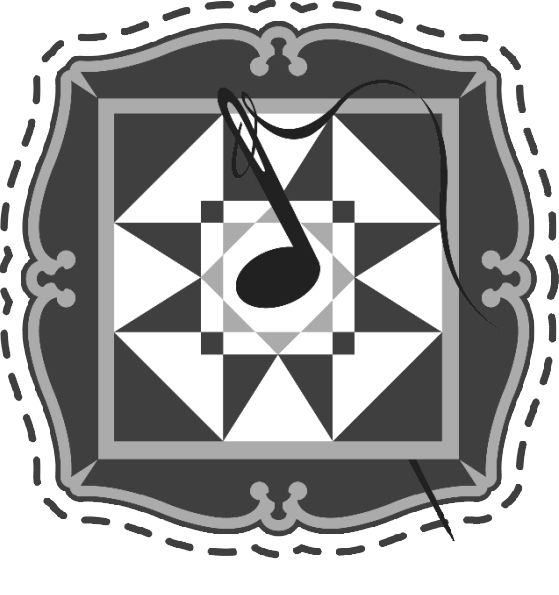 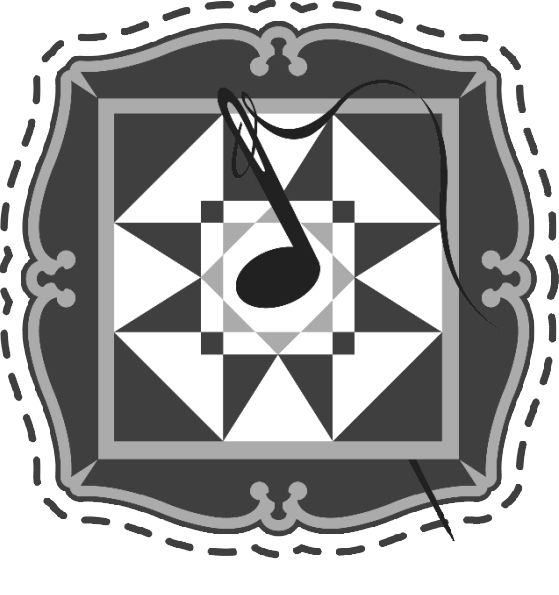 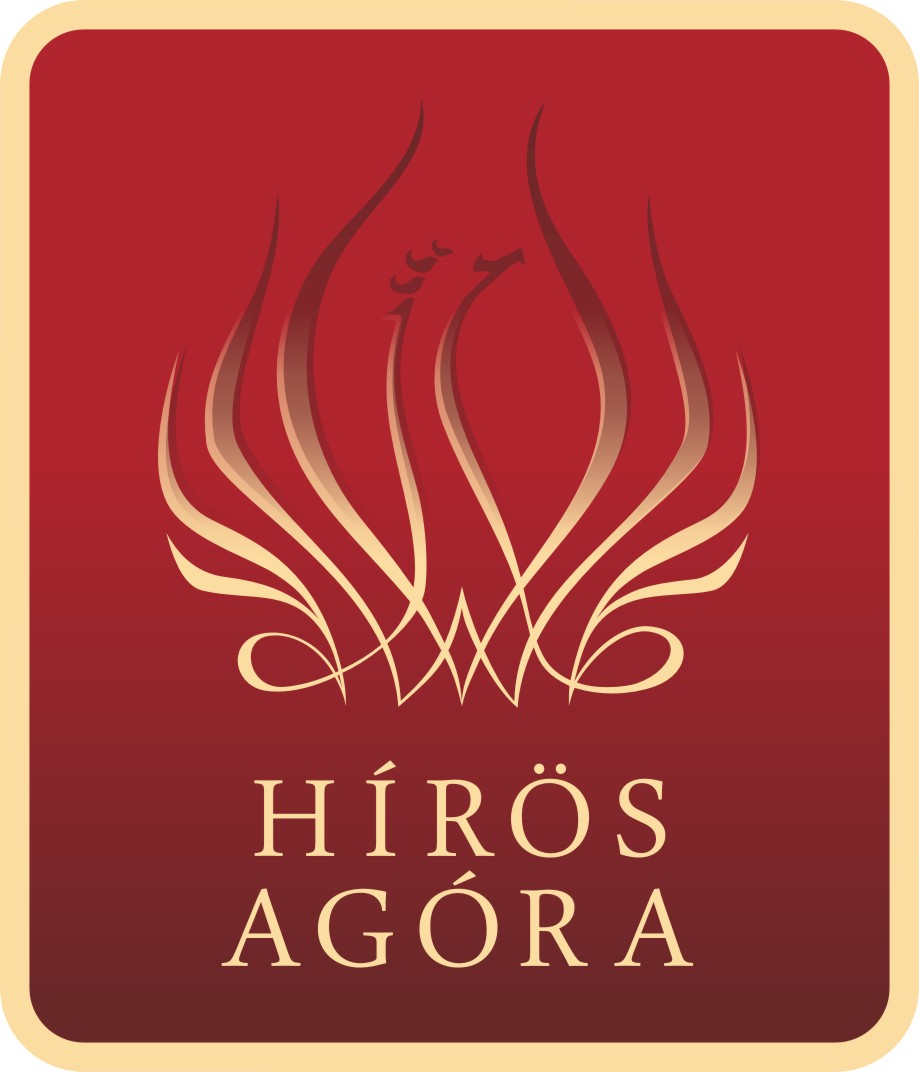 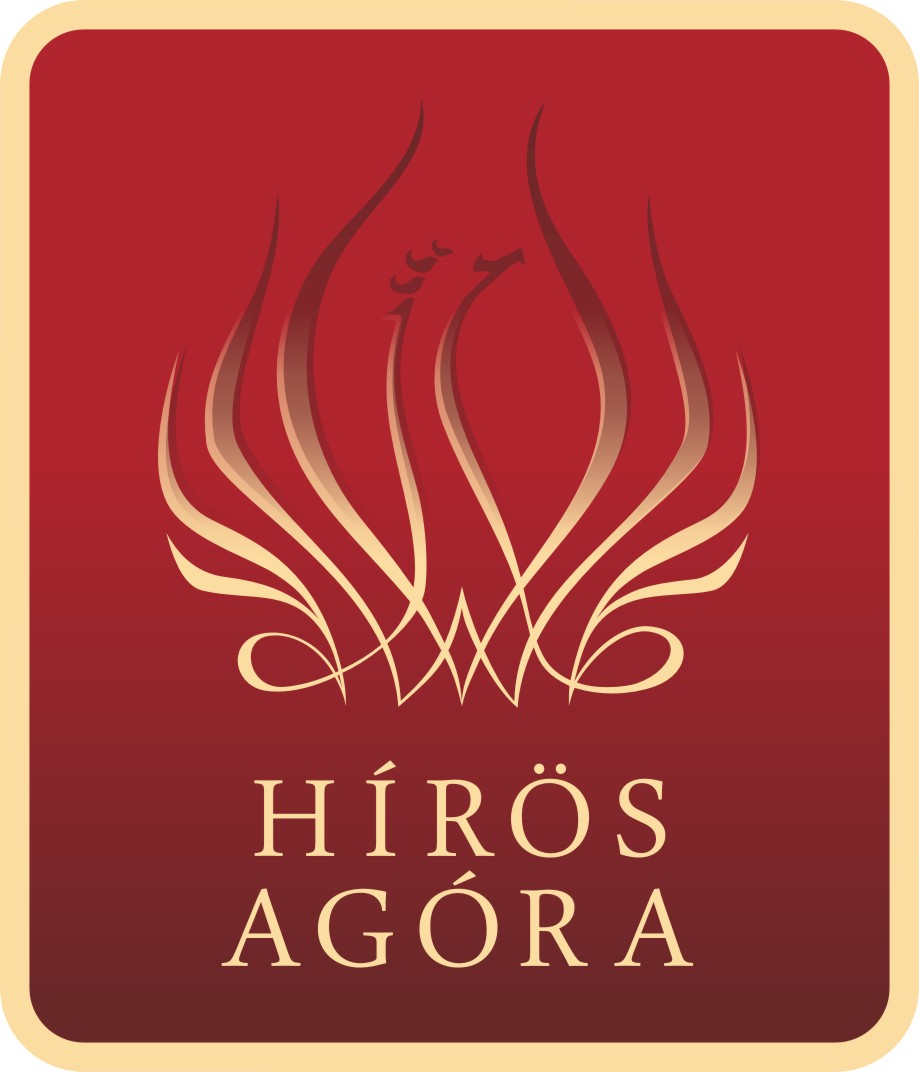 PATCHWORKkiállításhozA jelentkező adatai:Név:		A tűzést készítette: …………………………………………………………………………Cím:		Telefonszám:		E-mail cím:		Csoport:		Az alkotás adatai:Cím:		Méret:		Készítés éve:		Technika:		Reprodukció-e?:	igen / nem                (kérjük aláhúzással jelölni)Reprodukció forrása:		Visszaküldés módja: (kérjük aláhúzással jelölni)Személyes átvételHelyszín: Hírös Agóra Kulturális Központ	          (6000 Kecskemét, Deák Ferenc tér 1.)Postai úton a pályázó címéreKelt: ………………………………….., 2020. ……………………. hó ……… nap	A jelentkező aláírása